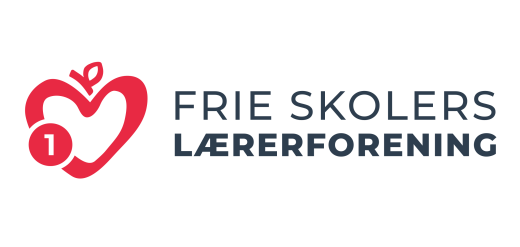 Ordinært KredsbestyrelsesmødePå Scandic Aalborg Øst, Hadsundvej 200, 9220 Aalborg ØstTirsdag den 31. oktober 2023 kl. 12.30 (let frokost fra 12.00) Indkaldt: Mette Saabye Pedersen (MSP), Allan Simonsen (ALS), Sanne Stentoft (SSS), Claus Bruun Hosbond (CBH) og Lars Holm Jensen (LHO).DagsordenBeslutningsprotokolBeslutningsprotokol gennemgået og opdateretFormaliaVelkomst samt godkendelse af referat og dagsordenOrdstyrer: ALSReferent: CBHInfopunkter - skriftligt:Kredsen siden sidst (BILAG-LHO)Antal medlemmer i kredsen v/LHONye TR v/LHOAftalte møder på skoler v/ALS og LHORundringning nye medlemmer og nye TR (BILAG-LHO)Antal af medlemmer og aftaler på skoler gennemgået og justeret. Politik:HB-dagsorden (BILAG-LHO)Rep23 program og resolutioner - drøftelseKredsvise drøftelser Program for REP drøftetUdvikling i kredsen:Diverse medlemsarrangementerLån & Spar Bank (samarbejde med DLF?)Dine vilkår som højskolelærer / webinar (Simon/sekretariatet)Dekorum og loyalitetPensionsmøde LP - Seniormøde onsdag 25. oktober 2023Pensionsmøde LP - Informationsmøde webinar tirsdag d. 31. oktober 2023Imran Rashid - 23. april 2024? (BILAG-LHO)Status på medlemsarrangement – fin tilslutning indtil videreRep23 K1/praktisk – drøftelsePraktik omkring Rep23 ift. kreds 1Lærerens Dag 2024 – drøftelseOrganisering af Lærerens dag 2024 tages med til drøftelse til TR-Træf marts 2024Lokale TR-netværk kreds 1 - drøftelse (BILAG-LHO)ALS laver liste hvor erfarne TR´er kan skrive sig på når vi har træf24. Vi hjælper nye TRér ind i lokale netværksgrupperne.Program TR-træf forår 2024 (BILAG-LHO)Tilmeldinger til Træf er godt i gang. Vi holder fast i planlagte oplægsholder Anette StaalDer træffes beslutning om indkøb af merchandise til TR-træf24 ved næste KB. Her kender vi økonomi og mulighederne for valg af Merchandise.Gennemgang Modul 1 Uddannelsen for tillidsrepræsentanter 2024-2025 (BILAG-LHO)Der er redigeret i PP modul 1Orienteringsmøder om OK24 på skoler uden TR/fokusskoler (BILAG-LHO)Vi inviterer medlemmer på skoler uden TR direkte via mail til et af de to informationsmøder. Møderne placeres på en skole i Thy og en på Viborgegnen.Drift:Kredsbestyrelsen mener - emner og fordeling (BILAG-LHO)KB mener - september (BILAG-LHO)Nyhedsbrev kreds 1 nov/dec (BILAG-LHO)Ajour/bladet, arrangementer/nyt fra K1 v/ALSKredshjemmesiden v/ (evt. BILAG-MSP)Økonomi v/SSS (evt. BILAG-SSS)Evt.Kommende mødedatoer: Torsdag-fredag d. 2.-3. november: Rep23 Tirsdag d. 5. december: KB på Scandic 2024 Tirsdag d. 23. januar TR/AMR møde på Scandic  Tirsdag d. 6. februar: KB på Scandic   
Tirsdag d. 5. + 6.  marts Generalforsamling og TR-træf (Rold)    Tirsdag d. 19. marts: KB på Scandic   
Tirsdag d.16. april TR5 på Scandic 
Tirsdag d. 23. april TR6 + evt. medlemsarrangement. 12-16, medlemsarrangement 16.30-18.30, middag)   
Tirsdag d.14. maj KB på Scandic   
Tirsdag d. 4. juni KB på Scandic   Onsdag-søndag d. 12.-16. juni: Folkemødet Tirsdag d. 20. august KB på Scandic   
Onsdag d. 28. + 29. august KB-seminar   
Tirsdag d. 17. september 12-16 TR1  på Scandic 
Tirsdag d. 1. oktober KB på Scandic    
Tirsdag d. 5. november KB på Scandic   
Tirsdag d. 12. -13. november 15-15 TR-træf (Evt. Viking)   
Tirsdag d. 10. december KB på Scandic   
   
2025    
Tirsdag d. 4. februar KB på Scandic   
Tirsdag d. 4. + 5. marts TR-træf og generalforsamling (Rold)   
Tirsdag d. 25. marts KB på Scandic   
Tirsdag d. 8. april 9-15 TR5  på Scandic 
Tirsdag d. 22. april TR6 og evt. medlemsarrangement   Tirsdag d.6. maj KB på Scandic   
Tirsdag d. 17. juni KB på Scandic   Venlig hilsen og vel mødtAllan Simonsen og Lars Holm Jensen